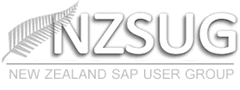 Secretary RoleSummaryMaintain NZSUG records, documents and books (except those required for the Treasurer role).Responsible for the administration of non-financial Cloud based services (e.g. Google Mail, Box.com).Take minutes at NZSUG executive meetings.Ensure half Executive members are in attendance – rule 10.2Report Executive members from three consecutive meetings without leave of absence to Chairperson – rule 7.4Responsible for updating and maintaining the membership list – rule 13.1Prepare material for general meetings.Send out notifications for GM.Take minutes at NZSUG General Meetings.Liaise with NZ Companies Office in the matters of the Incorporated Society.Ensure executive members are registered with NZ Companies Office.Ensure general meeting minutes & financial statements are registered with NZ Companies Office.Responsible for ensuring compliance with Incorporated Societies Act 1908 and the NZSUG rules.Ensure any post is collected from the registered office address.Receiving and replying to correspondence as required by the Executive.Hold the common seal for the Society.Prior to Executive MeetingsSend out a request to the Executive for agenda items.Distribute agenda, previous Executive meeting minutes and other related correspondence.Prior to Annual General MeetingsReceive any “Member’s Motion” at least 28 days before AGM – rule 22.1Call for nominations for members of the Executive (28 days before AGM) – rule 7.1.Send out the agenda and additional information at least 14 days before the AGM – rule 21.